ПРОЄКТ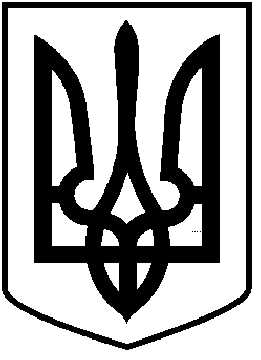                                      ЧОРТКІВСЬКА  МІСЬКА  РАДА      ______________ СЕСІЯ ВОСЬМОГО СКЛИКАННЯ                                                           РІШЕННЯ23 квітня 2021 року 							         № м. ЧортківПро утворення ресурсного центру підтримки об’єднань співвласників багатоквартирних будинків міста Чортків та затвердження його Положення 	З метою сприяння створенню нових та підвищення ефективності існуючих об'єднань співвласників багатоквартирних будинків міста Чортків, відповідно до статті 7 Закону України "Про житлово-комунальні послуги", Закону України "Про об'єднання співвласників багатоквартирних будинків", керуючись статтею 30 Закону України "Про місцеве самоврядування в Україні" міська рада	ВИРІШИЛА:             1.Утворити ресурсний центр підтримки об’єднань співвласників багатоквартирних будинків міста Чортків та затвердити його склад згідно з додатком 1.	2. Затвердити Положення про ресурсний центр підтримки об’єднань співвласників багатоквартирних будинків міста Чортків згідно додатку 2.    3. Контроль за виконанням  цього рішення покласти на заступника міського голови з питань діяльності виконавчих органів міської ради Людмилу         Колісник та постійну комісію міської ради з питань розвитку освіти, культури, охорони здоров’я та соціальних питань.                     Міський голова                                                       	  Володимир ШМАТЬКО     Додаток 1      до рішення міської радивід   23 квітня 2021 р. №СКЛАД ресурсного центру підтримки об’єднань співвласників багатоквартирних будинків міста ЧортківСекретар міської ради 		                    			Ярослав ДЗИНДРАДодаток 2   до рішення міської радивід   23 квітня 2021 р. №Положення про ресурсний центр підтримки об’єднань співвласників багатоквартирних будинків міста Чортківм. Чортків2021 рік1. Загальні положенняРесурсний центр підтримки об’єднань співвласників багатоквартирних будинків міста Чортків (далі за текстом - Ресурсний центр) – консультативно- дорадчий орган, при  Чортківській міській раді, до складу якого входять спеціалісти управління житлово-комунального господарства та управління економічного розвитку міської ради, з метою надання консультативно-інформаційної   допомоги Чортківській міській територіальній громаді для розробки і впровадження спільних проектів з ПРООН та інших грантових програм.Для досягнення своєї мети та завдань Ресурсний центр взаємодіє з координатором проекту ЄС/ПРООН «Місцевий розвиток, орієнтований на громаду».2. Мета Ресурсного центру     2.1.Реалізація ініціатив громади, в контексті  реалізації проекту «Місцевий розвиток, орієнтований на громаду», який фінансується Європейським Союзом, спів фінансується  та впроваджується ПРООН, а також залучення на договірних засадах об’єднань співвласників багатоквартирних будинків  до виконання ініційованих ними проектів.   2.2.Створення умов для реалізації принципів сталого розвитку в місті та більш активного залучення усіх верств населення, представників установ, організацій   та   бізнес-структур   до   діалогу   з   органами   місцевої   влади, виробленню прозорих та ефективних механізмів планування на місцевому рівні, залучення громадян до управління.3. Завдання Ресурсного центру    3.1.Робота над розширенням партнерства та співробітництва між об’єднаннями співвласників багатоповерхових будинків та міською радою, надання консультативно-методичної роботи Чортківській міській територіальній громаді для розробки і впровадження спільних проектів з ПРООН та інших грантових програм.    3.2.Допомога в організації заходів та тематичних заходів ЄС/ПРООН «Місцевий розвиток, орієнтований на громаду», що мають відношення до міста та громади.3.3. Здійснення обміну досвідом між територіальними громадами, які беруть участь в реалізації проектів ЄС/ПРООН «Місцевий  розвиток орієнтований на громаду - ІІІ» та інших проектів міжнародної технічної допомоги.3.4. Створення умов для активного розвитку житлово-комунальної сфери міста, залучення об’єднань співвласників багатоповерхових будинків до діалогу з органами державної влади і місцевого самоврядування, вироблення прозорих та ефективних механізмів перспективного планування на місцевому рівні. 3.5.Підготовка та супровід координаторів та представників проекту під час проведення спільних заходів.4. Повноваження Ресурсного центру 4.1. Представляє інтереси мешканців, з питань забезпечення широкої участі громадян в управлінні житлового фонду та територій реалізації проектів ЄС/ПРООН «Місцевий розвиток, орієнтований на  громаду» в місті .4.2. Сприяє дотриманню положень Конституції та законів України, реалізації актів Президента України й органів виконавчої влади, рішень міської ради,  рішень виконавчого комітету міської ради, розпоряджень міського голови, рекомендацій ПРООН щодо питань місцевого розвитку.5.Припинення діяльності Центру5.1.Припинення діяльності Центру здійснюється за розпорядженням міського голови.Секретар міської ради 	            				Ярослав ДЗИНДРА